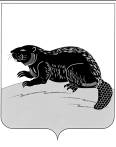 АДМИНИСТРАЦИЯ ГОРОДСКОГО ПОСЕЛЕНИЯ ГОРОД БОБРОВ БОБРОВСКОГО МУНИЦИПАЛЬНОГО РАЙОНА ВОРОНЕЖСКОЙ ОБЛАСТИП О С Т А Н О В Л Е Н И Еот « 10 »    июля    2019 г. № 373                             г. БобровОб утверждении Порядкаорганизации сбора отработанных ртутьсодержащих ламп на территориигородского  поселения город БобровБобровского муниципального района Воронежской областиВо исполнение Постановления Правительства Российской Федерации от 3.09.2010 года №681 «Об утверждении Правил обращения с отходами производства и потребления в части осветительных устройств, электрических ламп, ненадлежащие сбор, накопление, использование, обезвреживание, транспортирование и размещение которых может повлечь причинение вреда жизни, здоровью граждан, вреда животным, растениям и окружающей среде», в соответствии с Федеральным законом от 6 октября 2003 г. №131-ФЗ «Об общих принципах организации местного самоуправления в Российской Федерации», на основании Устава городского поселения город Бобров Бобровского муниципального района Воронежской области, администрация городского поселения город Бобров Бобровского муниципального района Воронежской области п о с т а н о в л я е т:1. Утвердить Порядок организации сбора и определения места первичного сбора и размещения отработанных ртутьсодержащих ламп в городском поселении город Бобров Бобровского муниципального района Воронежской области согласно Приложению.2. Определить на территории городского поселения город Бобров Бобровского муниципального района Воронежской области место первичного сбора и размещения отработанных ртутьсодержащих ламп у потребителей ртутьсодержащих ламп отдельное помещение, расположенное по адресу: Воронежская область, Бобровский район, г. Бобров, ул. Авдеева, 58.Утвердить график работы места сбора отработанных ртутьсодержащих ламп для потребителей ртутьсодержащих ламп: последняя пятница каждого месяца с 9-00 до 12-00 часов. Руководителям предприятий, организаций, учреждений всех форм собственности, индивидуальным предпринимателям, осуществляющим обращение с ртутьсодержащими отходами, руководствоваться Порядком, утвержденным настоящим постановлением.Руководителям управляющих компаний по управлению МКД организовать места для сбора и накопления отработанных ртутьсодержащих ламп от населения и их передачу в специализированные организации, имеющие лицензии на осуществление деятельности по сбору, использованию, обезвреживанию, транспортированию, размещению отходов I - IV классов опасности. Информировать жителей многоквартирных домов о месте, времени работы приемных пунктов отработанных ртутьсодержащих ламп.6. Опубликовать настоящее постановление в районной газете «Звезда» и разместить на официальном сайте поселения в сети «Интернет».7. Контроль за исполнением настоящего постановления оставляю за собой.Глава администрации городского поселения город Бобров                                	В.И.БрызгалинПриложение №1к постановлению администрациигородского поселения город Бобров Бобровского муниципального района                                                              от « 10 »    июля    2019 г. № 373Порядок организации сбора отработанных ртутьсодержащих ламп на территории городского поселения город Бобров Бобровского муниципального района Воронежской областиОбщие положения1.1. Порядок организации сбора отработанных ртутьсодержащих ламп на территории городского поселения город Бобров Бобровского муниципального района Воронежской области (далее - Порядок) разработан в целях предотвращения неблагоприятного воздействия на здоровье граждан и окружающую среду отработанных ртутьсодержащих ламп путем организации их сбора.1.2. Порядок разработан в соответствии с Федеральным законом от 24.06.1998 №89-ФЗ «Об отходах производства и потребления», Постановлением Правительства Российской Федерации от 03.09.2010 №681 «Об утверждении Правил обращения с отходами производства и потребления в части осветительных устройств, электрических ламп, ненадлежащие сбор, накопление, использование, обезвреживание, транспортирование и размещение которых может повлечь причинение вреда жизни, здоровью граждан, вреда животным, растениям и окружающей среде».1.3. Правила, установленные настоящим Порядком, являются обязательными для исполнения организациями независимо от организационно-правовых форм и форм собственности, юридических лиц и индивидуальных предпринимателей, осуществляющих свою деятельность на территории городского поселения город Бобров Бобровского муниципального района Воронежской области, не имеющих лицензии на осуществление деятельности по размещению и обезвреживанию отходов I - IV класса опасности, физических лиц, проживающих на территории городского поселения город Бобров Бобровского муниципального района Воронежской области (далее - потребители).1.4. Сбор, накопление, хранение и транспортирование ртутьсодержащих ламп потребителей осуществляется на основании требований действующего федерального и регионального природоохранного законодательства в соответствии с утвержденной разрешительной документацией.1.5. Термины и определения, используемые в настоящем Порядке:- «отработанные ртутьсодержащие лампы» - ртутьсодержащие отходы, представляющие собой выведенные из эксплуатации и подлежащие утилизации осветительные устройства и электрические лампы с ртутным заполнением и содержанием ртути не менее 0,01 процента;- «потребители ртутьсодержащих ламп» - юридические лица или индивидуальные предприниматели, не имеющие лицензии на осуществление деятельности по обезвреживанию и размещению отходов I - IV класса опасности, а также физические лица, эксплуатирующие осветительные устройства и электрические лампы с ртутным заполнением;- «накопление» - хранение потребителями ртутьсодержащих ламп, за исключением физических лиц, разрешенного в установленном порядке количества отработанных ртутьсодержащих ламп;- «специализированные организации» - юридические лица и индивидуальные предприниматели, осуществляющие сбор, использование, обезвреживание, транспортирование и размещение отработанных ртутьсодержащих ламп, имеющие лицензии на осуществление деятельности по обезвреживанию и размещению отходов I - IV класса опасности;- «место первичного сбора и размещения»- место для предварительного сбора и временного размещения отработанных ртутьсодержащих ламп перед передачей их специализированным организациям для дальнейшего сбора, использования, обезвреживания, транспортирования и размещения;- «тара» - упаковочная емкость, обеспечивающая сохранность ртутьсодержащих ламп при хранении, погрузо-разгрузочных работах и транспортировании;- «герметичность тары»- способность оболочки (корпуса) тары, отдельных ее элементов и соединений препятствовать газовому или жидкостному обмену между средами, разделенными этой оболочкой.2. Организация сбора отработанных ртутьсодержащих ламп.2.1. Сбору, в соответствии с Порядком, подлежат осветительные устройства и электрические лампы с ртутным заполнением и содержанием ртути не менее 0,01 процента, выведенные из эксплуатации и подлежащие утилизации.2.2. Потребители ртутьсодержащих ламп (кроме физических лиц), эксплуатирующие осветительные устройства и электрические лампы с ртутным заполнением, должны вести постоянный учет получаемых и отработанных ртутьсодержащих ламп.2.3. Потребители ртутьсодержащих ламп (кроме физических лиц), не имеющие лицензии на осуществление деятельности по размещению и обезвреживанию отходов I - IV класса опасности, осуществляют накопление отработанных ртутьсодержащих ламп.2.4. Потребители - физические лица - не вправе осуществлять временное хранение (накопление) отработанных ртутьсодержащих ламп.2.5. На территории городского поселения город Бобров Бобровского муниципального района Воронежской области  потребители - физические лица - производят сдачу отработанных ртутьсодержащих ламп юридическим лицам или индивидуальным предпринимателям, принявшим на себя обязательства по организации накопления отработанных ртутьсодержащих ламп в целях их дальнейшей сдачи для утилизации организациям, имеющим лицензии на осуществление деятельности по размещению и обезвреживанию отходов I - IV класса опасности (далее - специализированные организации). Для принятия указанных обязательств администрацией городского поселения город Бобров Бобровского муниципального района Воронежской области могут заключаться соглашения (договора) о сотрудничестве между администрацией и названными лицами.2.6. Не допускается самостоятельное обезвреживание, использование, транспортирование и размещение отработанных ртутьсодержащих ламп потребителями отработанных ртутьсодержащих ламп, а также их накопление в других местах.2.7. Накопление отработанных ртутьсодержащих ламп в местах, являющихся общим имуществом собственников помещений многоквартирного дома, не допускается. Накопление должно производиться в соответствии с требованиями «ГОСТ 12.3.031-83. Система стандартов безопасности труда. Работы с ртутью. Требования безопасности», Санитарных правил при работе с ртутью, ее соединениями и приборами с ртутным заполнением, утвержденных Главным государственным санитарным врачом СССР 04.04.1988 N 4607-88.2.8. Накопление отработанных ртутьсодержащих ламп производится отдельно от других видов отходов в местах первичного сбора и размещения.2.9. Временное хранение отработанных ртутьсодержащих ламп производится в специально выделенном для этих целей помещении, защищенном от химически агрессивных веществ, атмосферных осадков, поверхностных и грунтовых вод, в местах, исключающих повреждение тары. 2.10. Не допускается совместное хранение поврежденных и неповрежденных ртутьсодержащих ламп. Хранение поврежденных ртутьсодержащих ламп осуществляется в специальной герметичной таре.2.11. Юридические лица и индивидуальные предприниматели назначают в установленном порядке ответственных лиц за обращением с указанными отходами, разрабатывают инструкции по организации накопления отработанных ртутьсодержащих отходов применительно к конкретным условиям.2.12. Не допускается самостоятельное обезвреживание, использование, транспортирование и размещение отработанных ртутьсодержащих ламп потребителями.2.13. Сбор, транспортирование, размещение, обезвреживание и использование отработанных ртутьсодержащих ламп осуществляется специализированными организациями, в том числе на основании соответствующих соглашений (договоров) с потребителями ртутьсодержащих ламп.2.14. Категорически запрещается утилизировать (выбрасывать) ртутьсодержащие отходы в местах сбора твердых бытовых отходов - контейнеры и контейнерные площадки, уличные мусоросборные емкости, а также загружать в емкости автотранспортных средств коммунальных служб.2.15. Органы местного самоуправления организуют сбор и определяют место первичного сбора и размещения отработанных ртутьсодержащих ламп у потребителей ртутьсодержащих ламп (кроме потребителей ртутьсодержащих ламп, являющихся собственниками, нанимателями, пользователями помещений в многоквартирных домах и имеющих заключенный собственниками указанных помещений договор управления многоквартирными домами или договор оказания услуг и (или) выполнения работ по содержанию и ремонту общего имущества в таких домах), а также их информирование.3. Информирование потребителей3.1. Информирование о порядке сбора и определения места первичного сбора и размещения отработанных ртутьсодержащих ламп осуществляется администрацией городского поселения город Бобров Бобровского муниципального района Воронежской области, юридическими лицами и индивидуальными предпринимателями, специализированными организациями, осуществляющими накопление и реализацию ртутьсодержащих ламп.3.2. Информация о порядке сбора отработанных ртутьсодержащих ламп размещается на информационных стендах (стойках) на территории городского поселения город Бобров Бобровского муниципального района Воронежской области, в местах реализации ртутьсодержащих ламп, по месту нахождения специализированных организаций занимающихся сбором, хранением, транспортировкой и утилизацией отработанных ртутьсодержащих ламп.3.3. Размещению подлежит следующая информация:- порядок организации сбора отработанных ртутьсодержащих ламп;- перечень специализированных организаций, осуществляющих сбор, транспортировку, хранение и размещение ртутьсодержащих отходов, проведение демеркуризационных мероприятий, с указанием места нахождения и контактных телефонов;- места и условия приема отработанных ртутьсодержащих ламп;3.4. Обращения населения, руководителей предприятий, организаций по организации определения места первичного сбора и размещения отработанных ртутьсодержащих ламп принимаются администрацией городского поселения город Бобров Бобровского муниципального района Воронежской области.4. Ответственность за нарушение правил обращения с отработанными ртутьсодержащими лампами.4.1. За несоблюдение требований в области обращения с ртутьсодержащими отходами на территории городского поселения город Бобров Бобровского муниципального района Воронежской области физические, юридические лица и индивидуальные предприниматели несут ответственность в соответствии с действующим законодательством РФ.4.2. Контроль за соблюдением требований в области обращения с отработанными ртутьсодержащими лампами осуществляется органами государственного контроля в области обращения с отходами на объектах хозяйственной и иной деятельности независимо от форм собственности, находящихся на территории Воронежской области.4.3. За нарушение правил обращения с отработанными ртутьсодержащими лампами потребители несут ответственность в соответствии с действующим законодательством.